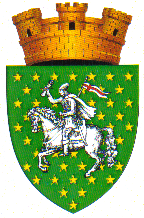  REPUBLICA   MOLDOVARAIONUL CĂLĂRAŞICONSILIUL ORĂŞENESC CĂLĂRAŞI MD – 4403, Republica Moldova, raionul Călăraşi, Primăria oraşului Călăraşi, tel. (0244)-2-64-59, tel./fax. (0244)-2-01-25ProiectDECIZIE Nr.02/12Din 07 februarie 2020Cu privire la aprobarea Planului de Dezvoltare Economică Locală a orașului Călărași pentru anii 2020-2021În temeiul art.14, alin.2), lit.(k) din Legea 436/2006 privind administrația publică locală.În baza proiectului,,Primarii pentru Creștere Economică” în care Primăria or.Călărași a aderat la data de 01 februarie 2019, devenind astfel Membru Junior al Clubului ,,Primarii pentru Creștere Economică’’. Avînd  Statutul de Membru Junior al Clubului “Primarii pentru Creștere Economică’’ aceasta oferă oportunitatea Primăriei orașului Călărași să analizeze potențialul său economic cât și să creeze condiții pentru creșterea economică. Aprobarea Planului de Dezvoltare Economică Locală (PDEL) care are ca scop creșterea economică a orașului Călărași și a calității vieții cetățenilor precum și  reprezintă soluții specifice și acțiuni concrete pentru dezvoltarea sectorului privat și a comunității în general.Regulamentul de activitate a consililului orăşenesc Călăraşi aprobat prin decizia Consiliului orăşenesc nr.09/05 din 06.12.2019;  Avizul comisie de specialitate Consiliul orăşenesc  D E C I D E :Se aprobă Planul de Dezvoltare Economică Locală a orașului Călărași pentru anii 2020-2021.Implementarea prezentului Plan se pune în seama primarului orașului Călărași dl Ion Olari PREȘEDINTELE COMISIEIcontrasemnat:SECRETARUL CONSILIULUI                                           Ecaterina MELNICEXECUTOR-L.RațăTel.060920915